Your family was impressed with your research of the vacation houses in Spain and decided on one of your two houses!  You are so excited for your trip that you are talking about it to all your friends and one of your friends will be there the same time you will be there!! To practice your Spanish in preparation for your trip (and to brag about your great vacation house ), you have a conversation with your friend about the house you’re renting and what you’re planning on doing while on vacation.Ask and answer questions about the following information:Who are you going to Spain with? ¿Con quién vas?Where exactly are you going? ¿Adónde vas?Yo voy a (city) con (people in your family)Está cerca de…/ lejos de… (el oceano/ el campo…)Describe your houses—What rooms are there? What does the house look like? Does it have a pool? Garden? Patio?¿Cómo es la casa? Es (adjective)Tiene (rooms)Hay… (there is/are….)What can you do where you are staying?¿Qué puedes hacer? Yo puedo…. (+ infinitive)Me gusta….Voy a… (+ infinitive to say what you’re going to do)Yo…Remember you are having a conversation! Use “fillers” and “one-liners” to make the conversation more interesting and realistic!Some examples include: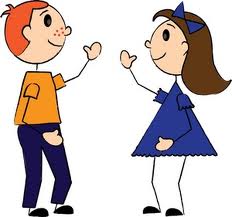 	¿Verdad?—Really?	Yo también—Me too	Pues…--So/ well	Entonces—Then 	¡Qué (adjective)—How…!	¡No me digas! - Categorias0-23-67-10¿Cómprenden?I was supposed to talk in Spanish?I used mostly correct grammar and vocabulary to talk to my friend about our vacation. I could have used better vocabulary. My conversation had a natural flow to it. I did not have choppy little sentences. I used the correct  vocabulary and grammar to talk to my friend about our vacation. My classmates could understand me very easily too!¿Creativo?My conversation was supposed to be about a vacation? To Spain?My conversation included some of the requirements but was sort of boring and did not sound very realistic. My conversation was interesting and I used creative vocabulary to talk to my friend about our vacation. ¿Detalles? I had no detail to my sentences and couldn’t answer all my friend’s questions.My sentences had some detail. I could have added more to talk to my friend.The details in my sentences added to the conversation. The Spanish I used was not confusing at all.#bestvacationever